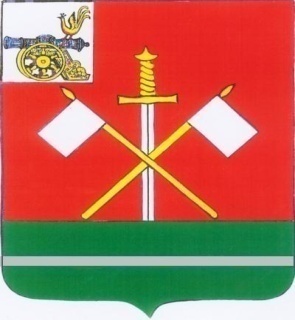 СМОЛЕНСКАЯ ОБЛАСТЬМОНАСТЫРЩИНСКИЙ РАЙОННЫЙ СОВЕТ ДЕПУТАТОВР Е Ш Е Н И Е     от 27 апреля 2022 года                                                                                       № 20                                                                                 Об отчёте Главы муниципального образования «Монастырщинский район» Смоленской области о результатах своей деятельности, деятельности Администрации муниципального образования «Монастырщинский район» Смоленской области, в том числе о решении вопросов, поставленных Монастырщинским районным Советом депутатов в 2021 годуРуководствуясь Федеральным законом от 6 октября 2003 года № 131-ФЗ «Об общих принципах организации местного самоуправления в Российской Федерации», Уставом муниципального образования «Монастырщинский район» Смоленской области, заслушав ежегодный отчёт Главы муниципального образования «Монастырщинский район» Смоленской области о результатах своей деятельности, деятельности Администрации муниципального образования «Монастырщинский район» Смоленской области, в том числе о решении вопросов, поставленных Монастырщинским районным Советом депутатов в 2021 году, Монастырщинский районный Совет депутатовРЕШИЛ:1. Утвердить отчёт Главы муниципального образования «Монастырщинский район» Смоленской области о результатах своей деятельности, деятельности Администрации муниципального образования «Монастырщинский район» Смоленской области, в том числе о решении вопросов, поставленных Монастырщинским районным Советом депутатов в 2021 году (прилагается).         2. Решение вступает в законную силу с момента подписания и подлежит официальному опубликованию в общественно-политической газете Монастырщинского района Смоленской области «Наша жизнь».  Приложение к решению Монастырщинского районного Совета депутатов                                                                                  от 27.04.2022 № 20   ОтчётГлавы муниципального образования «Монастырщинский район» Смоленской области о результатах своей деятельности, деятельности Администрации муниципального образования «Монастырщинский район» Смоленской области, в том числе о решении вопросов, поставленных Монастырщинским районным Советом депутатов в 2021 годуДобрый день, уважаемые депутаты!Добрый день, приглашённые участники заседания!В соответствии с  полномочиями по решению вопросов местного значения, предусмотренных  Уставом муниципального образования «Монастырщинский район» Смоленской области, и полномочиями по осуществлению отдельных государственных полномочий, переданных  федеральными и областными законами, деятельность Администрации муниципального образования «Монастырщинский район» Смоленской области в 2021 году была направлена на реализацию посланий Президента Российской Федерации, решение задач, поставленных перед нами Администрацией Смоленской области, обеспечение комплексного социально-экономического развития муниципального образования «Монастырщинский район» Смоленской области, в тесном взаимодействии с депутатами всех уровней, органами государственной власти и местного самоуправления, общественными организациями  и населением.В соответствии с полномочиями Администрацией муниципального образования «Монастырщинский район» Смоленской области в 2021 году:Принято:478  постановлений                                                                                                                                                                                                                                                                                                                                                                                                                                                                                                                                                                                                                                                                                                                    364  распоряжения634  распоряжений  по кадровым вопросам и по личному составу.В Монастырщинский районный Совет депутатов внесено 70 проектов решений по различным вопросам.Кадровая работаКадровая работа в Администрации муниципального образования «Монастырщинский район» Смоленской области в 2021 году велась в соответствии с Трудовым кодексом Российской Федерации, Федеральным законом от 02.03.2007 № 25 «О муниципальной службе в Российской Федерации», законами Смоленской области
от 28 ноября 2007 года № 109-з «Об отдельных вопросах муниципальной службы в Смоленской области» и от 28 ноября 2007 № 121-з «О пенсии за выслугу лет, выплачиваемой лицам, замещавшим муниципальные должности, должности муниципальной службы (муниципальные должности муниципальной службы) в Смоленской области», Уставом муниципального образования «Монастырщинский район» Смоленской области, а также рядом нормативно-правовых актов, разработанных и принятых Монастырщинским районным Советом депутатов, Администрацией муниципального образования «Монастырщинский район» Смоленской области, регулирующими прохождение муниципальной службы.В 2021 году принято 16 нормативно-правовых актов, касающихся вопросов прохождения муниципальной службы и борьбы с коррупцией, 10 нормативно-правовых актов в целях минимизации риска заражения коронавирусом и недопущения распространения указанного вируса на территории муниципального образования «Монастырщинский район» Смоленской области. Утверждены новые должностные инструкции для исполнения должностных обязанностей для замещения высших, главных, ведущих, старших и младших групп должностей муниципальной службы в соответствии со справочником типовых квалификационных требований для замещения должностей муниципальной службы, перечнем областей и видов профессий служебной деятельности, в соответствии с которыми муниципальные служащие исполняют должностные обязанности (утверждённых Министерством труда и социальной защиты Российской Федерации).Ведется работа по противодействию коррупции согласно утвержденному Плану (программе) по противодействию коррупции в муниципальном образовании «Монастырщинский район» Смоленской области. Граждане при поступлении на муниципальную службу, на должность руководителя муниципального учреждения или предприятия, а также муниципальные служащие и руководители муниципальных учреждений и предприятий представляли в кадровую службу сведения о доходах, расходах, об имуществе и обязательствах имущественного характера в порядке и по форме, которые установлены действующим законодательством. Эти сведения были проанализированы и размещены на официальном сайте Администрации муниципального образования «Монастырщинский район» Смоленской области. Все муниципальные служащие представили сведения об адресах сайтов и (или) страниц сайтов в информационно-телекоммуникационной сети «Интернет», на которых гражданин, претендующий на замещение должности муниципальной службы, муниципальный служащий размещал общедоступную информацию, а также данные, позволяющие их идентифицировать: граждане, претендующие на замещение должности муниципальной службы, - при поступлении на службу за три календарных года, предшествующих году поступления на муниципальную службу; муниципальные служащие за календарный год, предшествующий году представления указанной информации.При поступлении гражданина на работу в Администрацию муниципального образования «Монастырщинский район» Смоленской области проводится работа по формированию в электронный вид информации о его трудовой деятельности, трудовом стаже и представлению ее в порядке, установленном законодательством Российской Федерации об индивидуальном (персонифицированном) учете в систему обязательного пенсионного страхования, для хранения в информационных ресурсах Пенсионного фонда Российской Федерации. Проведена работа по актуализации анкетных данных всех муниципальных служащих о родственниках и свойственниках, проведен анализ анкетных данных – конфликт интересов не выявлен. Муниципальные правовые акты, связанные с поступлением на муниципальную службу, ее прохождением, заключением трудового договора (контракта), назначением на должность муниципальной службы, освобождением от замещаемой должности муниципальной службы, увольнением муниципального служащего с муниципальной службы и выходом его на пенсию, оформлением соответствующих документов, принимались в строгом соответствии с федеральным и областным законодательством, нормативно-правовыми актами, принятыми Администрацией муниципального района.Штатная численность работников Администрации муниципального образования «Монастырщинский район»  Смоленской области на 31.12.2021 года составила 71,5 штатных единиц,                                                                                  в т.ч.:муниципальных должностей                                                            1должностей муниципальной службы                                            51                                                       должностей лиц, исполняющих обязанностипо  техническому обеспечению деятельности                                                                                                                                                                                                органов местного самоуправления                                                19,5                                         должностей работников рабочих специальностей                        0В 2021 году было проведено 12 заседаний комиссии Администрации муниципального образования «Монастырщинский район» Смоленской области по исчислению стажа муниципальной службы.По состоянию на 31.12.2021 года за счет средств бюджета муниципального образования «Монастырщинский район» Смоленской области пенсия за выслугу лет  выплачивалась 45 лицам, замещавшим муниципальные должности, должности муниципальной службы в органах местного самоуправления муниципального образования «Монастырщинский район» Смоленской области.В 2021 году краткосрочные курсы повышения квалификации по различным направлениям прошли 17 муниципальных служащих и 4 работника, замещающие должности, не являющиеся муниципальными должностями, должностями муниципальной службы, 14 сотрудников приняли участие в тематических семинарах.5 работников Администрации муниципального образования «Монастырщинский район» Смоленской области обучаются в учебных заведениях высшего профессионального образования по заочной форме.В 2021 году 5 муниципальным служащим присвоены очередные классные чины и 7 муниципальным служащим присвоены классные чины впервые.Распоряжением Администрации муниципального образования «Монастырщинский район» Смоленской области утвержден кадровый резерв для замещения вакантных должностей муниципальной службы в Администрации муниципального образования «Монастырщинский  район» Смоленской области на 2021 год и резерв управленческих кадров  для замещения следующих должностей:- заместителей Главы муниципального образования «Монастырщинский район» Смоленской области;- руководителей муниципальных предприятий и учреждений.В течение 2021 года награждены: 1 сотрудник Почетной грамотой Администрации Смоленской области; 3 - Благодарственными письмами Губернатора Смоленской области; 1 - Почетной грамотой Департамента Смоленской области по внутренней политике; 5 – Почетной грамотой Администрации муниципального образования «Монастырщинский район» Смоленской области; 4 – Благодарственным письмом Администрации муниципального образования «Монастырщинский район» Смоленской области.Муниципальные услугиВ региональной государственной информационной системе «Реестр государственных и муниципальных услуг (функций) Смоленской области опубликована информация о 199 государственных, муниципальных услугах и функциях, в том числе о 62 массовых социально значимых государственных и муниципальных услугах, представляемых структурными подразделениями Администрации муниципального образования «Монастырщинский район» Смоленской области и Администрациями сельских поселений, расположенными на территории Монастырщинского района. На едином государственном портале государственных и муниципальных услуг размещена информация о структурных подразделениях Администрации муниципального образования «Монастырщинский район» Смоленской области и Администрациях сельских поселений района, размещены правовые акты и другие документы, регламентирующие порядок оказания услуг.Одним из важнейших механизмов обеспечения доступности и достоверности информации о деятельности Администрации является официальный сайт Администрации в информационно-телекоммуникационной сети «Интернет». В разделе «муниципальные услуги» представлена актуальная информация об административных регламентах муниципальных услуг и внесенных в них изменениях. В соответствии с требованиями Федерального закона от 27.07.2010 № 210-ФЗ «Об организации предоставления государственных и муниципальных услуг», проекты нормативно-правовых актов, устанавливающие порядок предоставления муниципальных услуг и стандарт их предоставления, публикуются в соответствующем разделе в свободном доступе, для проведения независимой экспертизы. Продолжается работа по реализации положений Федерального закона от 27.07.2010 № 210-ФЗ «Об организации предоставления государственных и муниципальных услуг» в части организации оказания муниципальных услуг в электронном виде посредством сети Интернет. В настоящее время насчитывается 27 муниципальных услуг, которые предоставляются в смоленском областном государственном бюджетном учреждении «Многофункциональный центр по предоставлению государственных и муниципальных услуг населению» и по 22 муниципальным услугам осуществляется информирование. Ежемесячно, ежеквартально и по истечении года проводится мониторинг государственных и муниципальных услуг в Государственной Автоматизированной Информационной Системе Управления (ГАСУ), заносятся отчетные показатели по всем государственным и муниципальным услугам и по массовым социально значимым государственным и муниципальным услугам, которые предоставляются структурными подразделениями Администрации муниципального образования «Монастырщинский район» Смоленской области и Администрациями сельских поселений.В рамках межведомственного взаимодействия активно проводится электронный обмен документами и сведениями с федеральными и региональными органами исполнительной власти.Работа с обращениями гражданОдним из необходимых аспектов деятельности Администрации муниципального образования является работа по рассмотрению обращений граждан. В районе созданы все условия, обеспечивающие доступность граждан и их обращений в органы местного самоуправления и структурные подразделения. За 2021 год в Администрацию муниципального образования «Монастырщинский район» Смоленской области поступило на платформу обратной связи (ПОС) – 10 обращений, на платформу «Прямая Линия» (ОНФ) – 10 обращений. Письменных обращений граждан поступило – 153 (из них повторно – 0). Непосредственно от заявителей поступило – 131 обращение, из Аппарата Администрации Смоленской области – 6 обращений, из других органов – 16 обращений. Чаще всего граждане обращались по вопросам благоустройства придомовых территорий (20,24%); благоустройство и ремонт подъездных дорог, в том числе тротуаров (7,36%); уличное освещение (6,74%); содержание общего имущества (канализация, вентиляция, кровля, ограждающие конструкции, инженерное оборудование, места общего пользования, придомовая территория) (5,52%).Ни одно из обращений не осталось без внимания: на каждое был дан ответ, разъяснение, принято решение, оказана помощь.В ходе проведения личных приемов граждан руководителями Администрации муниципального образования «Монастырщинский район» Смоленской области принято 35 граждан. Проведено 24 выездных личных приема граждан руководителями Администрации в сельских поселениях муниципального образования. ОбразованиеВ 2021 году образовательная политика в муниципальном образовании «Монастырщинский район» Смоленской области была направлена на достижение нового современного качества образования через эффективное управление образовательными процессами с целью формирования комплекса условий для обеспечения доступности качественного образования, на поступательное развитие образовательной сферы и ориентирована на соответствие образовательных услуг сегодняшним требованиям общества.Основополагающим документом в работе отдела образования являлась муниципальная программа «Развитие образования в муниципальном образовании «Монастырщинский район» Смоленской области», которой определены основные направления дальнейшего развития системы образования и стратегия ее перехода на новый уровень. Образовательное пространство муниципального образования «Монастырщинский район» Смоленской области в 2021 году включало в себя 1 дошкольное образовательное учреждение - детский сад «Солнышко» и 3 группы кратковременного пребывания при школах, 7 общеобразовательных школ, являющихся юридическими лицами, и 4 филиала, 2 учреждения дополнительного образования: МБУ ДО Монастырщинский центр внешкольной работы и МБУ ДО детско-юношеская спортивная школа. Все общеобразовательные учреждения имеют лицензию на право ведения образовательной деятельности.По состоянию на 01.01.2022 года в образовательных учреждениях обучалось 624 уч-ся (1-4 классы -263 чел., 5-9 классы -323 чел., 10-11 классы -38 чел.). Государственная итоговая аттестация 11 классов проводилась в форме промежуточной аттестации, результаты которой и стали основанием для выдачи аттестатов о среднем общем образовании путем выставления по всем учебным предметам учебного плана образовательной программы среднего общего образования итоговых отметок. В 2020 году 19 выпускников 11-х классов получили аттестаты о среднем общем образовании, из них два аттестата с отличием. 15 выпускников сдавали выпускные экзамены в форме ЕГЭ, 4 выпускника не сдавали выпускные экзамены за курс средней общеобразовательной школы, на основании приказа Министерства просвещения Российской Федерации от 11.06.2020 № 294/651 «Об особенностях проведения государственной итоговой аттестации по образовательным программам среднего общего образования в 2020 году». Учебно-воспитательный процесс в образовательных учреждениях осуществляет 121 педагог, из них 102 (86%) – педагоги общеобразовательных учреждений, 11 (8,4%) – педагоги дошкольных образовательных учреждений, 8 (6,1%) – педагоги дополнительного образования. В 2021 году была продолжена работа над повышением профессионального роста педагогов. Осуществлялась курсовая переподготовка в дистанционном формате, 23 педагога повысили свою квалификацию в Смоленском областном институте развития образования. Основная масса мероприятий, проводимых в школах района, была направлена на воспитание патриотизма, гражданственности, любви к своей Родине. Проведены районные викторины и конкурсы творческих работ учащихся: «Семьи счастливые моменты», конкурс «Сувенирный калейдоскоп»,  конкурс исследовательских краеведческих работ учащихся «Край мой Смоленский», муниципальный тур областного конкурса «Будущее Смоленщины», районный патриотический фестиваль «Память сердца», муниципальный тур конкурса чтецов «Живая классика», муниципальный тур Всероссийского конкурса «Память сильнее времени», муниципальный конкурс сочинений «Без срока давности», конкурс творческих работ «Ради жизни на земле», муниципальный конкурс Лидер года, муниципальном туре регионального  литературно-художественного  конкурса «Проба пера-2022», в которых принял участие 431 обучающийся. 137 учащихся стали победителями и призерами, были награждены дипломами, грамотами. Проведены акции: «Самый классный первоклассник», «Чистый берег», «Свеча памяти», «Бессмертный полк» в дистанционном формате, «Безопасность детей на дорогах», урок Науки и технологии в день Знаний, уроки Мужества, в которых приняло участие 616 учащихся.Одним из важных направлений деятельности образовательных учреждений в 2021 году являлась организация работы с одаренными детьми, развитие олимпиадного движения, которое осуществлялось согласно подпрограмме «Дети Вихровья».В соответствии с ней, в мае 2021 года проведено награждение лучших учащихся школ района премиями им. Ю.А. Гагарина и стипендиями им. А.И. Колдунова по различным номинациям.В 2021 году премию им. Ю.А. Гагарина, в размере 1000 рублей, получили 6 учащихся образовательных учреждений района, ежемесячная стипендия А.И. Колдунова, в размере 500 рублей, выплачивается 7 учащимся образовательных учреждений района, 11 учащихся образовательных учреждений района получили Поощрительные грамоты с единовременным поощрением в размере 200 рублей.В декабре 2021 года прошли школьные этапы Всероссийской олимпиады школьников, в которых принял участие 121 обучающийся 5-10 классов общеобразовательных учреждений района. Муниципальный этап Всероссийской олимпиады школьников, в связи со сложившейся эпидемиологической ситуацией в регионе, прошел в дистанционном формате. В нем приняло участие 76 обучающихся.217 обучающихся 1 – 11 классов приняли участие во Всероссийском проекте «Урок цифры».Дошкольное образованиеОбщая численность детей дошкольного возраста от полутора до семи лет в районе составила 163 человека, из них на 01 января 2022 года 99 воспитанников посещают детский сад и 20 дошкольников с 3-х до 7 лет посещают группы кратковременного пребывания, организованные при 3 школах. Организация отдыха учащихсяОрганизация летней оздоровительной кампании также является одним из важных направлений деятельности отдела образования. На территории муниципального образования при образовательных учреждениях в летний период 2021 года была организована работа 2 оздоровительных лагерей с дневным пребыванием детей на базе МБОУ Монастырщинской средней школы имени А.И. Колдунова и на базе МБОУ Сычевская школа с общим охватом 175 учащихся.Опека и попечительствоВ секторе опеки и попечительства ведется единый учет семей, находящихся в социально опасном положении, проживающих на территории района. В 2021 году на Едином учете состоит шесть семей, в которых проживает 10 детей. На каждую семью, состоящую на учете, заведено личное дело, куда вносятся данные по проведенной работе. На учет поставлено 4 семьи, находящихся в социально опасном положении. Приобретено 4 квартиры для детей-сирот, (освоено 3 210 800 рублей).Укрепление материально-технической базы образовательных учрежденийВ летний период 2021 года все образовательные учреждения района провели текущие ремонты зданий. Комиссией была отмечена качественная подготовка учреждений системы образования. Администрацией муниципального образования «Монастырщинский район» Смоленской области были выделены денежные средства:- на проведение косметического ремонта образовательных организаций в сумме 566 642,70 рублей;- на проведение новогодних мероприятий в сумме 77 800,00 рублей.-на отделочные работы столовой МОУ Новомихайловская школа в сумме 108 390,00 рублей, приобретение мебели и оборудования для столовой на сумму 144 379,82 рублей.-на ремонт помещения МБОУ Татарская школа в сумме 210 099,48 рублей, замена оконных блоков на сумму  369 540,52 рублей.- на создание раздаточного буфета на базе филиала Стегримовской школы  МБОУ Соболевская основная школа в сумме  72 639,60 рублей;- на приобретение школьной мебели МБОУ Сычевская основная школа в сумме 17 370,00 рублей, - на установку ограждения школьной территории для МБОУ Монастырщинская средняя школа имени А.И. Колдунова на сумму 200 000,00 рублей; - на ТО школьных автобусов на сумму 411 683,94 рублей;- на страховку школьных автобусов на сумму 22 876,78 рублей;- на предрейсовый и послерейсовый осмотры, на медосмотры сотрудников на сумму 820 813,00 руб.- на ГСМ для подвоза учащихся на сумму 1 493 124,00 руб.;- замена блока СКЗИ на сумму 51 674,00 рублей.Из резервного фонда Администрации Смоленской области для оснащения образовательных учреждений выделены денежные средства:- для замены  дверей и дверных блоков для МБОУ Монастырщинская средняя школа в сумме 261 898,14 рублей;- для капитального ремонта кровли здания МБОУ Любавичская основная школа 1 031 082,68 рублей, на замену оконных блоков в сумме 377 707,09 рублей.- на ремонтные работы помещения столовой МБОУ Носковская школа в сумме 387 354,33 рублей,- на выполнение ремонтных работ столовой здания МБОУ Соболевская школа в сумме 447 409,00 рублей,- на установку пластиковых окон для МБОУ Татарская средняя школа в сумме     194 824,00 рублей,- на приобретение школьной мебели для МБОУ Соболевская основная школа в сумме 60 000,00 рублей,- на приобретение ноутбука, спортинвентаря, холодильника, ноутбуков для МБОУ Сычевская школа  в сумме 174 964,60 рублей,- на приобретение учебников для МОУ Новомихайловская школа в сумме 80 000,00 рублей,- приобретение панелей и замену дверей для МБОУ Монастырщинская средняя школа 201 030,93 рублей,-на установку окон для МБОУ Соболевская школа в сумме 212 371,13 рублей,-на приобретение мебели для МБДОУ Детского сада «Солнышко» на сумму 96 855,67 рублей,-на приобретение спортинвентаря для МБУДО ДЮСШ на сумму 51 546,39 рублей.В 2021 году для создания и функционирования Центров образования естественно-научной и технологической направленностей «Точка роста» в рамках федерального проекта «Современная школа» национального проекта «Образование» в Смоленской области в МБОУ Татарская школа было приобретено оборудование на сумму 1 328 346,02 рублей. Всего на укрепление материально-технической базы образовательных учреждений района из федерального, областного и местного бюджетов в 2021 году выделено и освоено 9 472 423, 82 рубля.Культура и спортСферу культуры и спорта в муниципальном образовании «Монастырщинский район» Смоленской области представляют следующие учреждения: - муниципальное бюджетное учреждение культуры «Монастырщинский районный культурно-досуговый центр» (МБУК РКДЦ), имеет 23 филиала - 15 сельских Домов культуры и 8 сельских клубов;- муниципальное бюджетное учреждение культуры «Монастырщинское межпоселенческое централизованное библиотечное объединение» (МБУК МЦБО), имеет 18 филиалов - межпоселенческую центральную библиотеку, детское отделение и 16 сельских библиотек;- муниципальное бюджетное учреждение культуры «Монастырщинский районный Дом культуры» (МБУК РДК);- муниципальное бюджетное учреждение дополнительного образования «Монастырщинская детская школа искусств» (МБУДО ДШИ);- муниципальное бюджетное культурно-спортивное учреждение «Юность» (МБКСУ «Юность»).Бухгалтерское обслуживание данных учреждений осуществляет муниципальное казенное учреждение «Централизованная бухгалтерия муниципальных учреждений культуры и искусства» (МКУ ЦБ).Учреждения культуры финансируются в соответствии с муниципальной программой «Развитие культуры и туризма на территории муниципального образования «Монастырщинский район» Смоленской области».Отделом культуры и спорта Администрации муниципального образования «Монастырщинский район» Смоленской области разработаны и реализуются также такие программы, как: «Комплексные меры противодействия злоупотреблению наркотическими средствами и их незаконному обороту в муниципальном образовании «Монастырщинский район» Смоленской области на 2014-2025 годы», «Развитие молодежной политики в муниципальном образовании «Монастырщинский район» Смоленской области на 2014-2025 годы», «Патриотическое воспитание граждан в муниципальном образовании «Монастырщинский район» Смоленской области на 2017-2025 годы», «Развитие физической культуры и спорта в муниципальном образовании «Монастырщинский район» Смоленской области на 2014-2025 годы».Среднесписочная численность всех работников на 01.01.2022 года составляет 108,5 единиц.За 2021 год платные услуги составили 160,98 тыс. рублей, что составляет минус 15,96 тысяч рублей к уровню 2020 года.В рамках реализации мероприятий по обеспечению развития и укрепления материально-технической базы домов культуры в населенных пунктах с числом жителей до 50 тысяч человек в рамках проекта «Культура малой Родины» («Местный Дом культуры») выделена субсидия в размере 670 000, 00 рублей на модернизацию материально-технической базы и текущий ремонт учреждений культуры. Софинансирование бюджета муниципального образования «Монастырщинский район» Смоленской области составило 6 768, 00 рублей. Общая сумма составляет 676 768,00 рублей.На выделенную субсидию приобретено:- в Крапивенский СДК - 7 оконных блоков стоимостью 240,0 тыс. руб.;- в Татарский СДК - 9 оконных блоков и 2 двери на сумму 234 768,00 руб.;- в «Монастырщинский районный Дом культуры» окно в танцевальный зал и 4 двери на сумму 202,0 тыс. руб.В рамках реализации областной государственной программы «Развитие культуры в Смоленской области» выделена субсидия в размере 455 050, 00 рублей.Софинансирование местного бюджета составило 14 073,00 рублей. Общая сумма – 469 124,00 рублей.На выделенные деньги проведены следующие работы и приобретено оборудование:- в МБУДО «Монастырщинская ДШИ» приобретены и установлены оконные блоки в количестве 3 - х штук на сумму 76 083,00 рублей и приобретена видеокамера стоимостью 60 000,00 рублей;- в МБУК «Монастырщинское МЦБО» приобретены и установлены оконные блоки в количестве 13 штук на сумму 230 928,00 рублей;- в МБУК «Монастырщинский РКДЦ» приобретено специализированное оборудование (мультимедийная система) стоимостью 102 113, 00 рублей.В 2021 году из резервного фонда Администрации Смоленской области выделено 398 470,59 рублей. Выделенные средства были направлены на:1. Приобретение активной акустической системы и микрофона для Носковского сельского Дома культуры – филиала муниципального бюджетного учреждения культуры «Монастырщинский районный культурно-досуговый центр»  стоимостью 30,0 тыс. руб.2. Приобретение беспроводной радиомикрофонной системы в МБУК «Монастырщинский районный Дом культуры» стоимостью 60,0 тыс. руб.3. Приобретение и установку 6-ти оконных блоков в районный историко – краеведческий музей, стоимость выполненных работ составила 88 470,59 рублей.4. Изготовление проектно-сметной документации по переводу на индивидуальное газовое отопление Крапивенского сельского Дома культуры - филиала муниципального бюджетного учреждения культуры «Монастырщинский районный культурно-досуговый центр». Стоимость выполнения проектных работ – 220,0 тыс. рублей. Из средств местного бюджета также были выделены денежные средства для проведения ремонтных работ:- частичного ремонта полов в детском отделении МБУК «Монастырщинское межпоселенческое централизованное библиотечное объединение» на сумму 49 390 рублей;- ремонта козырька Носковского СДК 7 777,92 рублей;- приобретение профнастила для частичного ремонта трибун стоимостью 16 480, 00 рублей.Библиотечная деятельность.Работа библиотечной системы продолжила свое развитие как часть единого информационного пространства и направлена на обеспечение свободного доступа к информационным ресурсам всех категорий граждан и повышение качества предоставляемых услуг.Охват населения района библиотечным обслуживанием 84 %,  количество книговыдачи по библиотекам района составляет 169768 экземпляров, обслужено книгой 7296 человек, работает 8 пунктов внестационарного обслуживания. Несмотря на сложившуюся эпидемиологическую ситуацию, количество посещений по библиотекам к уровню 2020 года увеличилось и составило 78 000 человек.Сумма годовой подписки составляет 200,2 тыс. рублей. В рамках выделенной субсидии на государственную поддержку отрасли культуры (комплектование книжных фондов библиотек) за счет резервного фонда Правительства Российской Федерации в размере 24,3 тысячи рублей приобретена художественная литература в конце отчетного года.В 2021 году проводилась работа по независимой оценке качества условий оказания услуг в муниципальном бюджетном учреждении культуры «Монастырщинское межпоселенческое централизованное библиотечное объединение».Оператором по осуществлению сбора, обобщения и анализа информации о качестве оказания услуг являлся «Смоленский  научно-образовательный центр».В результате независимой экспертизы показатель оценки качества по данной организации составляет 91,3 балла.Пожелания по улучшению качества условий оказания услуг в организации культуры: продолжить работу по обустройству безбарьерной доступной среды в помещениях библиотеки и на прилегающей территории для повышения качества оказания услуг людям с ограниченными возможностями здоровья.На базе детской библиотеки прошло множество общероссийских акций: «Диктант Победы», «Большой этнографический диктант», «Декламируй», состоялись и ежегодные акции: «Библионочь» и «Ночь кино». В преддверии дня снятия блокады с Ленинграда многие библиотеки совместно с клубными учреждениями приняли участие в акции «Блокадный хлеб». В преддверии празднования Дня Победы приняли участие в XII Международной акции «Читаем детям о войне».В феврале стартовала акция, посвящённая Дню защитников Отечества. Детская, Новомихайловская, Стегримовская, Носковская библиотеки-филиалы не остались в стороне и приняли участие в акции, написав поздравления ветеранам Великой Отечественной войны.Поздравления ветеранам были размещены на сайте волонтёрыпобеды.рф.В течение года проводились индивидуальные и групповые беседы с читателями школьного возраста о пользе чтения, о пропаганде чтения. Использовались игровые формы с ребятами дошкольного и школьного возраста, стараясь добиться  повышения интереса у данных групп читателей. 2021 год объявлен Годом науки и техники. Детская библиотека подготовила цикл мероприятий «От колеса до робота». К 60 – летию полета человека в космос детская библиотека провела онлайн-викторину «Звезды зовут», в которой 30 юных читателей проверили свои знания на космическую тему. Работниками этой же библиотеки была подготовлена тематическая композиция для юных читателей «108 минут полета».Среди детей района был объявлен конкурс плакатов «Человек. Вселенная. Космос».МБУК «Монастырщинское МЦБО» приняло участие в Международном флешмобе семейного творчества «Рисуем с детьми Вечный огонь», организаторами которой является ОБЩЕРОССИЙСКОЕ ОБЩЕСТВЕННОЕ ДВИЖЕНИЕ «НАРОДНЫЙ ФРОНТ «ЗА РОССИЮ». Для участия в конкурсе родители вместе со своими детьми рисовали Вечный огонь и размещали фотографии работ на своих страницах в социальных сетях Instagram или ВКонтакте с хештегом конкурса #вечныйогонь.В октябре Центральная библиотека провела тематический час, посвященный 100-летию со дня рождения советского физика, великого академика и политического деятеля, лауреата Нобелевской премии мира - А.Д. Сахарова. В ходе мероприятия, которое сопровождалось электронной презентацией, сотрудники познакомили присутствующих с наиболее интересными и яркими эпизодами насыщенной биографии ученого, рассказали о том, что его жизнь - это уникальный пример беззаветного служения человеку и человечеству. 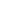 В заключительной части встречи был продемонстрирован документальный фильм Дмитрия Киселева «Сахаров».В рамках фестиваля-форума «Читающая Смоленщина», посвященного 135-летию  со дня рождения Н. С. Гумилева состоялся вечер – портрет «Был он рыцарем света и слова». Во время мероприятия присутствующие познакомились с жизнью и творчеством поэта, основными моментами биографии, истории его семьи. Звучали стихи поэта, демонстрировались видеоролики.В целях духовно-нравственного и эстетического воспитания, экологического просвещения, в библиотеках проводятся часы православия, часы информации и т.д.Дополнительное образование.Муниципальное бюджетное учреждение дополнительного образования «Монастырщинская детская школа искусств» является учреждением дополнительного образования в сфере культуры и искусства.В Детской школе искусств обучается 291 человек по двум уровням освоения программ: - общеразвивающий уровень (художественно-эстетическое образование); - предпрофессиональный уровень. Первый уровень позволяет решать задачи не только выявления творческих способностей обучающихся по видам искусства, но и формирования навыков учебной деятельности, обеспечения овладения необходимым минимумом знаний, умений и навыков. Второй уровень обеспечивает более полную реализацию целевого выбора учащегося по видам искусства, достижения уровня образованности, позволяющей выпускнику самостоятельно ориентироваться в ценностях культурного пространства. В Детской школе искусств работают коллективы: - хореографические: «Россияночка» и «Росы»;- фольклорный ансамбль «Ясен-Красен»;- эстрадный ансамбль «Новое поколение»;- вокальный ансамбль «Матрешки».Ни один общешкольный концерт не обходится без участия данных коллективов, а также отдельных исполнителей различных отделений школы.В течение учебного года с учащимися проводятся конкурсы, выставки, концерты по классам и отделениям.С особенным настроением готовятся концерты для родителей, как по отделениям, так и общешкольные. В отчетном году, в силу сложившихся обстоятельств, концерты проводились без участия родителей.Учащиеся школы не отступают от народных традиций и проводят праздничные рождественские, масленичные и пасхальные мероприятия.Подводить итоги учебного года, завершая его большим концертом в апреле, стало доброй традицией коллектива преподавателей и учащихся. Ежегодный отчётный концерт школы искусств является своеобразным подведением итогов и показателем достижений обучающихся школы. С особым настроением проводятся в школе мероприятия: «Посвящение в художники», «Посвящение в музыканты», «Посвящение в хореографы».Учащиеся ДШИ принимали участие в зональных и областных фестивалях и конкурсах и занимали призовые места:- во всероссийском конкурсе изобразительного искусства и декоративно – прикладного творчества «Любимых книг волшебный мир»;- в ХIV-ой областной выставке – конкурсе детского художественного творчества «Мой город, моя история», посвященная памяти В.М. Кириллова; - в областном конкурсе рисунка «Смоленск в славянских орнаментах». Традиционный костюм Смоленщины «Крестьянский праздничный костюм»; - в XVII Международном конкурсе детского творчества «Красота Божьего мира» 350 лет со дня рождения Петра  I».Историко-краеведческий музей.Фонд музея составляет 605 единиц.Число выставок 2021 года - 2, число экскурсий - 14, лекций - 11, проведено 9 музейных уроков, 2 – видео-презентации. Число посещений составило 1688 человек.На базе музея проводились викторины, беседы, тематические часы. Накануне Дня православной книги состоялось открытие выставки старинных книг кириллической печати «День смыслом наполняя». В экспозиции были представлены уникальные старопечатные издания XVIII-XX веков. Посетители ознакомились с выставкой, услышали рассказ об особенностях изготовления старинной бумаги Верже и особенностях датировки старинных книг.Выставка «Первопроходец Вселенной» была посвящена 60-летию полета человека в космос. Выставка включали в себя несколько разделов, включающих в себя все периоды жизни Ю.А. Гагарина.Культурно-досуговая деятельность и народное творчество.Молодежная политика.В связи с распространением новой коронавирусной инфекции COVID 2019, учреждениям культуры пришлось приспосабливаться к сложившейся ситуации. Клубные учреждения частично перешли на дистанционную работу, готовили дистанционные мероприятия: конкурсы, презентации, онлайн-концерты. 	В 2021 году проведено 3210 культурно-массовых мероприятий, которые посетило 87,9 тысяч человек. На базе клубных учреждений работает 115 клубных формирований, в них участников- 840 человек, из них для детей и молодежи - 62 формирования, в них участников 468 человек.В обычном режиме проведены следующие культурно-массовые мероприятия:- праздничные концертные программы, посвященные Дню защитника Отечества и международному женскому дню 8 Марта;- торжественное мероприятие «Без права на забвение» (РДК) и тематическая программа «Домой, за речку» (Крапивенский СДК), посвященные дню воина-интернационалиста;- районный фестиваль народного творчества «От звезды до звезды». Фестиваль посвящен 60-летию полета человека в космос. В рамках фестиваля проведено 3 зональных концертных программы в таких учреждениях как: Лызянском с\клубе, Крапивенском СДК, Кадинском СДК. Всего в фестивале приняли участие 16 сельских клубных учреждений. В рамках концертных программ были оформлены тематические выставки рисунка и ДПИ «Впереди всегда - Гагарин».В преддверии 76-ой годовщины Победы в Великой Отечественной войне 1941-1945 гг. в центральном парке п. Монастырщина состоялась тематическая концертная программа «Весна Победы». 20 апреля 2021 года во всех муниципальных образованиях Смоленской области, в том числе в Монастырщинском районе, состоялась акция #ЭтоНашаПобеда. В прямом эфире в социальной сети Вконтакте и Одноклассники представители молодежных и общественных организаций, участники патриотических клубов и объединений, волонтеры и обучающиеся образовательных организаций региона дали официальный старт акции #ЭтоНашаПобеда и передали эстафету дальше.Активно поддержали в муниципальном образовании Всероссийские акции «Сад памяти», #СвечаПобеды, #ОкнаПобеды, #Споем двором, #Торт для Победителя.Большие праздничные концертные программы «Россия, моя Россия», состоялись в Любавичском и Раевском СДК.В Раевском СДК одновременно отметили и 30-летие со дня строительства нового здания Дома культуры. На мероприятии «Нам - 30 лет!» чествовали участников художественной самодеятельности не только настоящих, но и прошлых лет. С целью поддержки юных дарований проведен районный фестиваль патриотической песни «О Родине, о доблести, о славе».Юные исполнители с присущим им мастерством показали всю многогранность своего таланта. Ежегодный детско-юношеский фестиваль выявляет музыкально-одаренных детей и подростков, приобщает подрастающее поколение к художественному творчеству.Ежегодно, 1 сентября, молодые исполнители муниципального образования принимают участие в Региональном фестивале патриотической песни «Наша Добрая Смоленщина». Ко Дню освобождения Смоленщины от немецко-фашистских захватчиков МБУК «Монастырщинский РДК» подготовил концертную программу «Светлый город русской славы», а волонтерским отрядом «Волонтеры Победы» проведена патриотическая акция «Единый день благоустройства воинских захоронений».В 2021 году народный танцевальный коллектив «Вихровские зори» достиг успехов в областных и всероссийских онлайн-конкурсах и фестивалях, таких как:- II Всероссийском конкурсе-фестивале «В ритме сердца и души» (диплом лауреата 2 степени);- Международном фестивале фольклора, ремесел и семейного творчества (номинация «Хореография», диплом лауреата 1 степени);- Федеральном  проекте  Всероссийского открытого конкурса искусств «Таланты России» (номинация «Народный танец», диплом 1 степени);- областном празднике русского танца «Наследие».МБУК «Монастырщинский РКДЦ» принимал участие в формате онлайн в XIX-ом российско-белорусском фестивале «Две Руси – две сестры», который ежегодно проходит в п. Хиславичи.Здоровье - это бесценное достояние не только каждого человека, но и всего общества  в целом. Хорошее здоровье - основное условие и залог полноценной и счастливой жизни. Уделяется внимание проведению профилактических мероприятий по распространению наркомании, алкоголизма, табакокурения. Учреждениями культуры проводятся дни здоровья, акции «Нет наркотикам!», «За здоровый образ жизни» и прочие.Физическая культура и спорт.На территории муниципального образования уделяется внимание вопросам развития массового спорта, формированию потребности в занятиях физической культурой и спортом у широких масс граждан, особенно у детей и подростков. За 2021 год проведено 34 спортивных мероприятия, в них приняло участие 994 человека.На базе муниципального бюджетного культурно-спортивного учреждения «Юность» для любой категории граждан найдётся занятие по душе: - для населения старшего возраста и среднего возраста - волейбол, баскетбол, мини-футбол;- для детей и молодёжи – дартс, настольный теннис, шашки, шахматы, спортивные эстафеты. В зимнее время на стадионе работает ледовый каток, на котором всем желающим предоставляется бесплатный прокат коньков.На стадионе производится бесплатный прокат лыжных комплектов. Центральный парк п. Монастырщина является излюбленным местом отдыха для различных слоёв населения. Здесь всегда сосредоточено большое количество детей и подростков, поэтому работниками МБКСУ «Юность» было принято решение проводить в парке физкультурно-оздоровительные мероприятия (часы здоровья, спортивные тренинги, физкультминутки), а также наладить выдачу спортивного инвентаря (мячи, халахупы, скакалки, инвентарь для игры в городки и др.), установить оборудование для игры в дартс. На территории парка большой популярностью среди населения пользуются баскетбольная и тренажёрная площадки. Рядом с парком, в фойе районного Дома культуры, установлены теннисные столы, здесь подростки с интересом занимаются настольным теннисом. Ведущим специалистом по спорту и работниками МБКСУ «Юность» за 2021 год были организованы и проведены следующие основные спортивные мероприятия:- спортивно-развлекательная программа «Лето на старт»;- семейная спортивная программа «Зимние забавы»;- товарищеский матч по мини-футболу на снегу среди юниоров;- районные соревнования по лыжным гонкам «Лыжня России – 2021»;- Кубки Монастырщинского района по спортивной рыбалке «Мормыш – 2021» и «Поплавок-2021»- районный турнир по волейболу. Кубок А.С. Старостина;- спортивно - патриотический квест «В единстве Крыма и России – наша сила!».Демографическая ситуация, денежные доходы и уровень жизни населенияДемографическая ситуация в районе продолжает оставаться сложной, каждый год наблюдается тенденция сокращения численности населения, характерная для регионов нечерноземной полосы расселения. Среднегодовая численность зарегистрированного населения Монастырщинского района, согласно данным статистики, за 2021 год составила 8478 человек.Среднегодовая численность населения района за 2021 год уменьшилась на 154 человека.За январь – декабрь 2021 года родилось – 47 человек, что на 20 человек меньше, чем в 2020 году, умерло – 262  человека, что на 49 человек больше, чем за 2020 год.За 2020 год заключено 37 браков, зарегистрировано 37 разводов.Численность постоянного населения на 01.01.2022 года составила 8385 человек, что на 187 человек меньше уровня 2020 года.В районе неблагоприятная возрастная структура населения, с преобладанием лиц пенсионного возраста и сокращением лиц детских возрастов, что ведет к увеличению демографической нагрузки. Помимо снижения рождаемости неблагоприятным моментом воспроизводственных процессов в районе выступает высокая смертность населения. Миграция является одним из основополагающих факторов изменения численности. В 2021 миграционный прирост составил 48 человек.Отделом СОГКУ «Центр занятости населения города Смоленска» в Монастырщинском районе» во исполнение переданных полномочий в области содействия занятости населения за январь – декабрь 2021 года было принято 753 заявления, из них: за информированием о положении на рынке труда 550 граждан, в том числе 412 в поиске подходящей работы (из них – 204 женщины); 43 гражданина предпенсионного возраста; 20 граждан, уволенных в связи с ликвидацией организации, либо сокращением численности или штата работников; относящихся к категории инвалидов – 18 граждан. Признано безработными 252 человека с правом получения пособия по безработице, из них: 39 граждан предпенсионного возраста; 15 граждан относящихся к категории инвалидов; испытывающих трудности – 63 гражданина.В 2021 году оказано содействие в поиске подходящей работы 122 гражданам, из них 7 граждан предпенсионного возраста; 7 граждан трудоустроены на общественные работы; 14 несовершеннолетних граждан от 14 до 18 лет в свободное от учебы время; 107 граждан трудоустроено на постоянную работу, из них 52 человека по направлению центра занятости.На профессиональное обучение было направлено 13 безработных граждан.Официально регистрируемая безработица в районе на 01.01.2022 года составляет 1,83 % от численности экономически активного населения района – 4914 человек. На учете в службе занятости на 01.01.2022 состоит 96 человек, из них 90 безработные граждане.Коэффициент напряженности (отношение численности незанятых граждан, зарегистрированных в органах службы занятости, в целях поиска подходящей работы, к количеству заявленных работодателями рабочих мест) на 01.01.2022 года – 1,3 %. Отделом принимаются меры по снижению уровня безработицы в районе путём создания временных рабочих мест и организации общественных работ, на которые в основном, направляютя безработные, для которых любая работа является подходящей (со снятием с учета), временных работ для лиц, испытывающих трудности в поиске работы и временного трудоустройства несовершеннолетних граждан в возрасте от 14 до 18 лет в свободное от учебы время.Среднемесячная номинальная начисленная заработная плата в организациях (без субъектов малого предпринимательства) за 2021 год составила 27 537,8 рублей. В целях решения жилищной проблемы молодых семей и улучшения демографической ситуации успешно реализуется районная целевая программа «Обеспечение жильем молодых семей муниципального образования «Монастырщинский район» Смоленской области» на 2014 – 2025 годы. В 2021 году в рамках данной программы одна семья получила свидетельство на получение социальной выплаты на сумму 850,5 тыс. руб., в т. ч. из местного бюджета 177,1 тыс. рублей. В 2021 году приобретено 4 жилых помещения для детей-сирот и детей, оставшихся без попечения родителей, а также детей, находящихся под опекой, лиц из числа детей-сирот и детей, оставшихся без попечения родителей, не имеющих закрепленного жилого помещения, на сумму 3 210,8 тыс. рублей. Итоги работы АПК Основной отраслью экономики района было и остается сельское хозяйство. От эффективности работы агропромышленного комплекса зависит экономическая и социальная стабильность района в целом.В 2021 году в Монастырщинском районе производством сельскохозяйственной продукции занимались 11 сельскохозяйственных предприятий, 7 крестьянских (фермерских) хозяйства и личные подсобные хозяйства граждан.Объем производства продукции сельского хозяйства в хозяйствах всех категорий в 2021 году составил 1191,3 млн. рублей, что составляет 114,2 % к уровню прошлого года. Объём реализации продукции и услуг по сельхозпредприятиям за 2021 год составил 190,2 млн. рублей, что на 46 млн. рублей меньше уровня 2020 года.Получено чистой прибыли 16,8 млн. рублей, что на 2,3 млн. рублей меньше уровня 2020 года.Уровень рентабельности сельскохозяйственного производства – 9,3%.Средняя месячная заработная плата 1 работника составила 21354 рублей.РастениеводствоВ 2021 году посевная площадь составила по району 23383 га, что составляет 110,7% к уровню 2020 года (2020 г. -21127 га). В разрезе по категориям с/х культур:- зерновых культур – 7999 га (137,9 % к уровню 2020 г.);- картофеля – 463 га (98,6 % к уровню 2020 г.);- овощей - 56 га (74,9 % к уровню 2020 г.).Во многом работа растениеводческой отрасли зависит от состояния машинно-тракторного парка в сельхозпредприятиях района. В 2021 году приобретено 9 ед. техники и оборудования на сумму 19264 тыс. рублей. Всеми категориями хозяйств произведено:   Вид продукции                                       2021 год      2020 год      2021 % к 2020Зерна в весе после доработки, тонн         19682,2      13224,1          148,8        Картофеля, тонн                                        5279,3         5338,1             98,9Овощей, тонн                                             1377,0       1569,9              87,7В сельскохозяйственных предприятиях произведено 18 223,0 тонны зерна или 153,7% к уровню прошлого года, в крестьянских (фермерских) хозяйствах 1300,0 тонн (112,2% к уровню прошлого года).        Картофеля произведено в сельскохозяйственных предприятиях 300 тонн или в 5 раз больше  уровня прошлого года, в крестьянских (фермерских) хозяйствах 1890,0 тонн или 110,4% к уровню прошлого года, и 3089,3 тонны в личных подсобных хозяйствах граждан, что составляет 86,6 % к уровню 2020 года.Из общего производства овощей 410 тонн (или 69,4 % к уровню 2020 года) произведено индивидуальным предпринимателем, являющимся главой К(Ф)Х «Мамайко Н.С.», который вырастил в 2021 году  410 тонн свеклы.       967 тонн овощей произведено в личных подсобных хозяйствах граждан (98,7% к уровню 2020 года).ЖивотноводствоНа 1 января 2022 года во всех категориях хозяйств имелось крупного рогатого скота 10937 голов, в том числе коров 5916 голов, 753 головы свиней, 414 голов овец и коз. Поголовье КРС увеличилось к уровню прошлого года на 741 голову (107,3%), коров увеличилось на 643 головы (112,2%), свиней уменьшилось на 184 головы (80,3%), овец и коз уменьшилось на 38 голов (91,6%). В сельхозпредприятиях поголовье КРС увеличилось на 823 головы (или 108,8%), поголовье коров увеличилось на 700 голов (или 114,8%), поголовье свиней сократилось на 122 головы (47,4%) и составило на 01.01.2021 года 110 голов. В крестьянских (фермерских) хозяйствах поголовье КРС уменьшилось на 38 голов и составило 331 голову, коров уменьшилось на 25 голов и составило 118 голов. Увеличение КРС произошло в ООО «Брянская мясная компания» на 762 головы (имеется 5268 голов), ПСК «Новомихайловский» на 169 голов (имеется 3379 голов). Сократилось поголовье КРС в СПК «Раевка-Агро» на 35 голов, СПК «Новый мир» на 31 голову, СПК «Носково-2» на 19 голов, СПК «Высокое» на 6 голов, СПК «Красный поселок» на 6 голов. Поголовье коров увеличилось в ООО «Брянская мясная компания» на 718 голов (мясного направления). Поголовье КРС  сократилось в хозяйствах населения на 44 головы, коров на 32 головы.В хозяйствах всех категорий валовой надой молока составил 11044,3 тонны, что составляет 95,5% к 2020 году. Уменьшение валового производства молока произошло в сельскохозяйственных организациях на 205,9 тонны или 97,6% и составило 8479,1 тонны, в К(Ф)Х на 107,5 тонны или 81,7% и составило 478,5 тонны, в хозяйствах населения на 204,3 тонны или 91,1% и составило 2086,7 тонны. В сельскохозяйственных организациях на 1 фуражную корову надоено 4034 кг молока, что на 106 кг меньше уровня прошлого года, получено телят на 100 коров 82 головы (что соответствует  уровню  прошлого года).Произведено скота на убой 961,4 тонны, что составляет 78,8% к уровню прошлого года, в том числе в сельскохозяйственных организациях произведено 401 тонну (65,4% к уровня прошлого года), в хозяйствах населения произведено 594,7 тонны, что составляет 90,6% к уровню прошлого года, в К(Ф)Х произведено 30,2 тонны ( в 2,3 раза больше уровня прошлого года).Получено яиц 2268 тыс. штук, что составляет 84,2% к уровню предыдущего года, из них в хозяйствах населения 2268 тыс. штук.Государственная поддержка сельского хозяйстваВ рамках реализации областной государственной программы «Развитие сельского хозяйства и регулирование рынков сельскохозяйственной продукции, сырья и продовольствия в Смоленской области» за 2021 год получена  субсидия в размере 20,5 млн. рублей (что на 3,8 млн. рублей меньше соответствующего периода прошлого года).Из них на реализацию мероприятий по благоустройству сельских территорий - 2 млн. рублей. Получено субсидий по сельхозпредприятиям 18,5 млн. рублей.Имущественные и земельные отношенияМуниципальная собственность - главная составляющая экономической основы местного самоуправления. Эффективное управление собственностью – это, прежде всего, формирование доходной части местного бюджета и создание условий для реализации социально-экономической политики, направленной на развитие и создание благоприятных условий жизни для жителей муниципального образования «Монастырщинский район» Смоленской области.По результатам работы за 2021 год общее количество учтенных объектов в реестре муниципальной собственности составляет 280 штук, из них:- объекты недвижимого имущества – 150 штук,- автотранспортные средства – 59 штук;- земельные участки – 71 штука.Оформлено в собственность муниципального образования «Монастырщинский район» Смоленской области 4 квартиры для детей-сирот.Муниципальные учреждения. По состоянию на 01.01.2022 в Реестре муниципальной собственности числится 20 муниципальных учреждений с правом юридического лица, в том числе:18 бюджетных учреждений;2 казенных учреждения.Муниципальные предприятия. По состоянию на 01.01.2022 в Реестре муниципальной собственности учитывается 2 действующих муниципальных предприятия.Общее поступление неналоговых доходов в бюджет муниципального образования «Монастырщинский район» Смоленской области от заключения договоров аренды и купли-продажи, за использование муниципального имущества и земельных участков, государственная собственность на которые не разграничена или находящихся в собственности муниципального образования «Монастырщинский район» Смоленской области, за 2021 год составило 2 658 050,75 рублей.Аренда муниципального имущества.В реестре муниципальной собственности по состоянию на 01.01.2022 учитывается 5 действующих договоров аренды недвижимого имущества на общую площадь 362,9 кв. м.По итогам 2021 года в бюджет муниципального образования «Монастырщинский район» Смоленской области по договорам аренды муниципального имущества поступили денежные средства в сумме 248 286,08 руб., что на 17,7 тыс. рублей меньше уровня 2020 года (в 2020 году поступило в бюджет за аренду муниципального имущества 265 970,03 рублей).Аренда земельных участков.По состоянию на 01.01.2022 действует 582 договора аренды земельных участков на общую площадь 7 598 га.В 2021 году заключено 44 договора аренды земельных участков на общую площадь 2 537 га.По итогам 2021 года в бюджет муниципального образования «Монастырщинский район» Смоленской области по договорам аренды земельных участков поступили денежные средства в сумме 1 662 425,04 руб., что на 401 208,69 рублей больше уровня 2020 года (в 2020 году поступило в бюджет за аренду земельных участков 1 261 216,35 рублей).Продажа земельных участков.В 2021 году заключено 26 договоров купли-продажи земельных участков на общую площадь 31 га.По итогам 2021 года в бюджет муниципального образования «Монастырщинский район» Смоленской области по договорам купли-продажи земельных участков поступили денежные средства в сумме 747 339,63 рубля, что на 627 977,40 рублей больше уровня 2020 года (в 2020 году поступило в бюджет за аренду земельных участков 119 362,23 рубля).Потребительский рынок, малый и средний бизнесВажнейшим сектором экономики района является потребительский рынок.	Потребительский рынок муниципального образования «Монастырщинский район» Смоленской области представлен розничной торговлей, общественным питанием и различными видами платных услуг, предоставляемых населению района.	По состоянию на 01.01.2022 года на территории муниципального образования «Монастырщинский район» Смоленской области в сфере розничной торговли действует 76 торговых точек, общая торговая площадь которых составляет 5641,3 кв. м, численность работающих – 143 человека, в т. ч. стационарных торговых объектов – 71 ед., ярмарка выходного дня, объекты общественного питания (включая школьные столовые) – 17 ед., автозаправочные станции – 3 ед.	На территории муниципального образования «Монастырщинский район» Смоленской области осуществляют свою деятельность 4 аптеки на торговой площади 107 кв. м.	Обеспеченность торговой площадью населения на 1000 человек составляет 490,53 кв. м. (при нормативе 453 кв. м.):	- непродовольственными товарами – 261 кв. м.	- смешанными товарами – 355,98 кв. м.	Услуги общественного питания на территории района осуществляет 17 предприятий общественного питания, в том числе:	- общедоступная сеть – 5 ед., количество посадочных мест – 298, численность работников – 24;	- закрытая сеть - 12 ед., количество посадочных мест – 1090, численность работников – 28.	В сфере услуг населению в районе функционирует:	- 18 объектов бытового обслуживания, где работает 50 человек;	- 3 службы легкового такси.	По состоянию на 01.01.2022 года:	- оборот розничной торговли по организациям, не относящимся к субъектам малого предпринимательства, составил 399,4 млн. рублей, что составляет 95,9 % к уровню 2020 года;	- оборот общественного питания составил 3,72 млн. рублей, что составляет 121,7 % к уровню 2020 года;	- объем платных услуг составил 27,5 млн. рублей, составляет 113,8 % к уровню 2020 года.Малое и среднее предпринимательствоНа территории муниципального образования «Монастырщинский район» Смоленской области по состоянию на 01.01.2022 года зарегистрирован 221 субъект малого и среднего предпринимательства. Из них индивидуальных предпринимателей 158, юридических лиц 63. Среднесписочная численность работников малых и средних предприятий составляет 612 человек. Структура производства промышленной продукции представлена в районе 2 направлениями: производство пищевых продуктов; производство и транспортировка теплоэнергии.Потребительским обществом «Монастырщинахлеб» произведено продукции в 2021 году на 8,36 млн. рублей, или 78 % к уровню 2020 года. В настоящее время производственную деятельность потребительское общество «Монастырщинахлеб» временно приостановило.Наибольший вес на территории района имеет деятельность потребительской кооперации – Монастырщинского Райпо, которое объединяет отрасли торговли, производства, общественного питания, оказание бытовых услуг. В Монастырщинское Райпо входит 15 магазинов, закусочная, аптечный пункт, парикмахерская, ремонт и пошив одежды, строительная бригада. За 2021 год объем розничного товарооборота Монастырщинского Райпо составил 60,7 млн. рублей или 68,7 % к предыдущему году. Оборот потребительского общества Монастырщина «Общепит» составил 12,8 млн. руб. или 105,78 % к предыдущему году.На территории района оказывают услуги по распиловке и обработке древесины 4 пилорамы индивидуальных предпринимателей.В 2021 году в рамках реализации муниципальной программы «Создание благоприятного предпринимательского климата на территории муниципального образования «Монастырщинский район» Смоленской области» проведены следующие мероприятия:- в рамках оказания консультативной помощи предоставлялась информация субъектам малого предпринимательства о проводимых областных конкурсах;- в рамках оказания имущественной поддержки субъектам малого предпринимательства предоставлялась преференция в виде передачи муниципального имущества без проведения торгов;- совместно с АНО Центр поддержки предпринимательства Смоленской области, микрокредитной компании «Смоленский областной фонд поддержки предпринимательства» проведены семинары в формате ВКС по вопросам поддержки малого бизнеса по темам: «Актуальные вопросы ведения бизнеса в 2021 году», «Электронный сервис «Единый реестр субъектов малого и среднего предпринимательства» на сайте ФНС России», «О реализации поэтапного перехода на новую систему применения ККТ», «Налоговые каникулы для индивидуальных предпринимателей, применяющих упрощенную систему налогообложения».- участие в сельскохозяйственных районных и областных ярмарках.На официальном сайте Администрации муниципального образования «Монастырщинский район» Смоленской области постоянно размещается и обновляется информация об изменениях в правовых документах в сфере малого бизнеса, о проводимых мероприятиях.Муниципальное управление: бюджетКонсолидированный бюджет муниципального образования «Монастырщинский район» Смоленской области за 2021 год исполнен по доходам в сумме 538 602,0 тыс. рублей или 99,7 процентов от утвержденных годовых плановых назначений, что на 206 648,9 тыс. рублей (62,3 процента) больше, чем за 2020 год.В структуре доходов консолидированного бюджета муниципального образования «Монастырщинский район» Смоленской области за 2021 год доля налоговых поступлений составила 10,9 процента, доля неналоговых поступлений – 0,9 процента, доля безвозмездных перечислений – 88,2 процента.За 2021 год налоговых и неналоговых доходов в консолидированный бюджет поступило в сумме 63 278,2 тыс. рублей или 103,6 процентов по отношению к утвержденным годовым плановым назначениям, что на 389,0 тыс. рублей (0,6 процента) меньше, чем за 2020 год.Выполнение утвержденных бюджетных назначений по основным налоговым источникам сложилось следующим образом:Налога на доходы физических лиц поступило в сумме 24 233,1 тыс. рублей, или 96,1 процента к утвержденным бюджетным назначениям, что на 1 027,9 тыс. рублей (4,1 процента) меньше, чем за предшествующий год;Акцизов по подакцизным товарам (продукции), производимым на территории Российской Федерации поступило в сумме 27 428,7 тыс. рублей или 107,2 процента от утвержденных годовых плановых назначений, что на 2 784,5 тыс. рублей (11,3 процента) больше, чем в 2020 году;Налогов на совокупный доход поступило в сумме 1 574,0 тыс. рублей, или 95,8 процентов от утвержденных бюджетных назначений, что на 1 267,3 тыс. рублей (44,6 процента) меньше, чем за 2020 год;Налогов на имущество поступило в сумме 4 392,0 тыс. рублей или 113,2 процента от утвержденных плановых назначений, что на 426,0 тыс. рублей (10,7 процента) больше, чем в 2020 году, в том числе:- налога на имущество физических лиц поступило в сумме 709,8 тыс. рублей или 106,0 процентов от утвержденных бюджетных назначений, что на 170,4 тыс. рублей (31,6 процента) больше аналогичного периода 2020 года;- земельного налога поступило в сумме 3 682,2 тыс. рублей или 114,7 процента от утвержденных бюджетных назначений, что на 255,6 тыс. рублей (7,5 процента) больше, чем за 2020 год.Государственной пошлины поступило в сумме 925,1 тыс. рублей или 102,8 процента от утвержденных плановых назначений, что на 46,3 тыс. рублей (4,8 процента) меньше, чем за 2020 год.Неналоговые доходы консолидированного бюджета муниципального образования «Монастырщинский район» Смоленской области за 2021 год составили в сумме 4 725,3 тыс. рублей, что на 1 257,6 тыс. рублей (21,0 процента) меньше, чем за 2020 год.Из общей суммы неналоговых доходов в 2021 году основные поступления составили:- доходы, получаемые в виде арендной платы за земельные участки, государственная собственность на которые не разграничена, а также средства от продажи права на заключение договоров аренды, указанных земельных участков составили 1 963,2 тыс. рублей или 139,2 процента от утвержденных бюджетных назначений, что на 273,8 тыс. рублей (16,2 процента) больше, чем за 2020 год;- доходы от сдачи в аренду имущества, находящегося в оперативном управлении органов управления государственной власти, органов местного самоуправления, органов управления государственными внебюджетными фондами и созданных ими учреждений (за исключением имущества муниципальных бюджетных и автономных учреждений) поступили в сумме 425,1 тыс. рублей или 84,2 процента от утвержденных бюджетных назначений, что на 40,4 тыс. рублей (10,5 процентов) больше, чем в 2020 году;- доходы от продажи земельных участков, находящихся в государственной и муниципальной собственности поступили в сумме 1 003,6 тыс. рублей или 100,4 процента от утвержденных плановых назначений, что на 826,5 тыс. рублей (в 5,6 раза) больше, чем за 2020 год; - штрафы, санкции, возмещение ущерба поступили в сумме 403,7 тыс. рублей или 102,8 процента от годовых плановых назначений, что на 131,0 тыс. рублей (48,0 процента) больше аналогичного периода 2020 года. В 2021 году было проведено 23 заседания Межведомственной комиссии по налоговой политике при Администрации муниципального образования «Монастырщинский район» Смоленской области. Заслушано 379 налогоплательщиков. На заседаниях Комиссии заслушивались руководители предприятий и организаций, выплачивающих заработную плату ниже средней по виду экономической деятельности и ниже установленного прожиточного минимума, убыточных предприятий, организаций, предпринимателей и физических лиц, имеющих задолженность по уплате налогов и сборов в бюджет. В результате проведенной работы дополнительно в бюджет поступило задолженности в сумме 593,0 тыс. рублей.За 2021 год в консолидированный бюджет муниципального образования «Монастырщинский район» Смоленской области поступило безвозмездных поступлений в сумме 475 323,8 тыс. рублей или 99,2 процента от утвержденных плановых назначений, по сравнению с 2020 годом поступления увеличились на 207 037,9 тыс. рублей или на 77,2 процента. Расходы консолидированного бюджета муниципального образования «Монастырщинский район» Смоленской области за 2021 год исполнены в сумме 451 022,9 тыс. рублей или 80,8 процентов к утвержденным плановым назначениям, по сравнению с предшествующим годом расходы увеличились на 112 965,6 тыс. рублей (33,4 процента).На финансирование расходов, связанных с решением общегосударственных вопросов, за отчетный год направлено 58 998,4 тыс. рублей или 98,0 процентов к утвержденным бюджетным назначениям, по сравнению с 2020 годом расходы уменьшились на 1 606,8 тыс. рублей (2,7 процента).За истекший год расходы бюджета в области национальной обороны составили 337,2 тыс. рублей или 100,0 процентов к годовым плановым назначениям. По сравнению с 2020 годом расходы уменьшились на 121,7 тыс. рублей (26,5 процентов).За 2021 год расходы консолидированного бюджета в области национальной экономики составили 87 714,9 тыс. рублей. По сравнению с 2020 годом расходы увеличились на 27 123,6 тыс. рублей или на 44,8 процента. Расходы на жилищно-коммунальное хозяйство в 2021 году сложились в сумме 100 496,6 тыс. рублей. По сравнению с 2020 годом расходы увеличились на 80 711,8 тыс. рублей или в 5 раз.За отчетный период расходы консолидированного бюджета в области образования сложились в сумме 145 818,1 тыс. рублей или 98,9 процентов от утвержденных плановых назначений. По сравнению с 2020 годом расходы увеличились на 11 898,4 тыс. рублей (8,9 процента).В области культуры и кинематографии расходы консолидированного бюджета муниципального образования за 2021 год сложились в сумме 40 375,4 тыс. рублей или 99,0 процентов к годовым плановым назначениям. По сравнению с 2020 годом расходы уменьшились на 6 465,5 тыс. рублей (13,8 процентов).Расходы в области социальной политики сложились в сумме 17 014,4 тыс. рублей или 98,5 процентов от утвержденных плановых назначений, по сравнению с 2020 годом расходы увеличились на 1 430,2 тыс. рублей (9,2 процента). На развитие физической культуры и спорта за 2021 год направлено средств в сумме 267,9 тыс. рублей. По сравнению с 2020 годом расходы уменьшились на 4,3 тыс. рублей или на 1,6 процента.Просроченной кредиторской задолженности по состоянию на 01.01.2022 года по выплате заработной платы работникам бюджетной сферы и оплате за потребленные топливно-энергетические ресурсы не допущено.Пассажирские перевозки и дорожное хозяйствоУслуги по перевозке пассажиров на территории муниципального образования «Монастырщинский район» Смоленской области оказывает «Муниципальное пассажирское автотранспортное предприятие» Администрации муниципального образования «Монастырщинский район» Смоленской области («МПАП»). Перевозка пассажиров осуществляется «МПАП» по 8 маршрутам, из них 6 муниципальных маршрутов (село), численность работающих составляет 22 человека. На балансе предприятия находится 8 автобусов. За 2021 год предприятием перевезено 67,90 тыс. человек, что на 9 % больше уровня 2020 года, в т. ч. пригород муниципальный (село) – 13,98 тыс. человек, пригород межмуниципальный (Смоленск через Стегримово) – 50,93 тыс. человек, межгород (Смоленск через Прудки) – 2,99 тыс. человек. Общий пассажирооборот за 2021 год составил 2888,62 тыс. пассажирокилометров. Доходы за 2021 год «МПАП» составили 7436,37 тыс. рублей, расходы – 12535,49 тыс. рублей. Сложился убыток в сумме 5099,12 тыс. рублей, который компенсируется из местного и областного бюджетов. Развитие района невозможно без поддержания автомобильных дорог в нормальном состоянии.Общая протяжённость автомобильных дорог на территории района составляет 1262,55 км. Протяженность дорог, находящихся на обслуживании Смоленского областного государственного бюджетного учреждения «Управление областных автомобильных дорог» составляет 314,95 км, протяженность автодорог местного значения составляет 947,6 км, в т. ч. вне границ населённых пунктов – 680,5 км, улично-дорожная сеть в границах населённых пунктов – 267,1 км. Удельный вес дорог с твердым покрытием в общей протяженности дорог составляет 39,3 % (без автодорог, находящихся на обслуживании СОГБУ «Управление областных автомобильных дорог»).В сфере дорожного хозяйства в 2021 году сельскими и городским поселениями, а также Администрацией муниципального образования «Монастырщинский район» Смоленской области, было израсходовано за счёт муниципальных дорожных фондов денежных средств:Таблица № 3Дорожный фонд (млн. рублей)Инвестиции, строительство, жилищно-коммунальное хозяйствоУстойчивое состояние и успешное развитие района во многом зависит от инвестиционной активности, сложившейся на территории района. На сегодняшний день одной из наиболее важных задач является привлечение инвестиций в экономику района. Приток инвестиций в район – это рабочие места, пополнение бюджета и решение многих социальных и инфраструктурных вопросов, и как результат – динамичное социально-экономическое развитие района.	Инвестиции в основной капитал за 2021 год по муниципальному образованию «Монастырщинский район» Смоленской области составили 381530,0 тыс. рублей, в том числе за счет собственных средств предприятий – 216 810,0 тыс. рублей, за счет привлеченных средств –164 720,0 тыс. рублей, что в 4,1 раза больше чем 2020 году. 	Существенное влияние на объем инвестиций оказали следующие предприятия и организации: - ТОСП ООО «Брянская мясная компания» – 204 287 тыс. рублей;- Монастырщинский филиал СОГБУ «Смоленскавтодор» – 1 889,0 тыс. рублей;- ПСК «Новомихайловский» – 9 388,0 тыс. рублей;- ПАО «Россети Центр» – 3 408,0 тыс. рублей;- ОГБУЗ «Монастырщинская центральная районная больница» – 21 445,0 тыс. рублей; - Администрация муниципального образования «Монастырщинский район» Смоленской области – 134 250,0 тыс. рублей;- Администрация Александровского сельского поселения Монастырщинского района Смоленской области – 574,0 тыс. рублей; - Администрация Барсуковского сельского поселения Монастырщинского района Смоленской области – 1 962,0 тыс. рублей;Администрация Новомихайловского сельского поселения Монастырщинского района Смоленской области – 556,0 тыс. рублей; - Администрация Соболевского сельского поселения Монастырщинского района Смоленской области – 632,0 тыс. рублей;- Администрация Татарского сельского поселения Монастырщинского района Смоленской области – 641,0 тыс. рублей.В 2021 году в муниципальном образовании «Монастырщинский район» Смоленской области завершены работы на следующих объектах:- благоустройство парка в п. Монастырщина с установкой архитектурных форм «Дерево любви», «Скамья примирения», «Я люблю Монастырщину», детского игрового оборудования на сумму 2 994 тыс. рублей;- благоустройство воинского захоронения на ул. Революционная – 658,1 тыс. рублей;- ремонт ул. Первомайская, ул. Трудовая, пер. Молодежный – 10 261 тыс. рублей;- выполнены работы по строительству объекта «Реконструкция сетей канализации с устройством очистных сооружений в п. Монастырщина Смоленской области» – 78 927,7 тыс. рублей;- построена автомобильная дорога от д. Стегримово до д. Максимовское Соболевского сельского поселения Монастырщинского района Смоленской области на сумму 51 346,8 тыс. рублей;- на ремонт и содержание межпоселенческих дорог израсходовано 10 999,7 тыс. рублей;- устройство контейнерных площадок в Александровском сельском поселении Монастырщинского района Смоленской области – 573,6 тыс. рублей, в Барсуковском сельском поселении Монастырщинского района Смоленской области – 495,0 тыс. рублей; в Новомихайловском сельском поселении Монастырщинского района Смоленской области – 556,0 тыс. рублей; в Соболевском сельском поселении Монастырщинского района Смоленской области – 632,0 тыс. рублей;- капитальный ремонт сетей водопровода д. Кадино Татарского сельского поселения Монастырщинского района Смоленской области – 935,4 тыс. рублей;- в МОУ Новомихайловская средняя школа выполнены следующие работы: ремонт в столовой - 108,4 тыс. рублей, ремонт полов - 176,3 тыс. рублей;- в МБОУ Монастырщинская средняя школа имени А.И. Колдунова выполнено частичное ограждение – 200,0 тыс. рублей;- в МБУ ДО Центр внешкольной работы имени В.А. Счастливого выполнен ремонт полов – 108,48 тыс. рублей.- в рамках национального проекта «Успех каждого ребенка» на базе МБОУ Татарская школа имени В.А. Матросова был произведен ремонт помещений на сумму 210,1 тыс. рублей, замена дверных и оконных блоков на сумму 369,54 тыс. рублей, а также приобретено оборудование для «Точки роста» на сумму 736,5 тыс. рублей.- выполнены ремонтные работы улично-дорожной сети в д. Бохото Татарского сельского поселения Монастырщинского района Смоленской области;- выполнены ремонтные работы улично-дорожной сети в д. Носково-2, д. Досугово Александровского сельского поселения Монастырщинского района Смоленской области.Жилищно-коммунальное хозяйствоЖилищно-коммунальное хозяйство является важнейшей составляющей в системе жизнеобеспечения граждан, охватывающее все население Монастырщинского района Смоленской области. От его состояния напрямую зависит качество жизни населения.На территории муниципального образования «Монастырщинский район» Смоленской области осуществляют деятельность в сфере ЖКХ 6 организаций коммунального комплекса.Списочная численность работников по состоянию на 01.01.2022 года составляет 44 человека.Общая площадь жилищного фонда составляет 323,4 тыс. кв. м.Одной из обязательных ежегодных задач является подготовка и безаварийная эксплуатация объектов коммунальной инфраструктуры к работе в зимних условиях.Основными объектами подготовки являются котельные, тепловые сети, объекты водоснабжения, жилищный фонд, здания культуры, образования, здравоохранения.Из 16 котельных, отапливающих объекты жилищного фонда и социально-культурные объекты, (в том числе 11 муниципальных) к работе в осенне-зимний период были подготовлены все.Важное значение имеет надежная работа систем водоснабжения. Всего в муниципальном образовании подготовлено 181,1 км водопроводных сетей, в том числе муниципальных 124,6 км.Нештатных и аварийных ситуаций в 2021 году по работе коммунального хозяйства в Монастырщинском районе не было. Силами муниципального унитарного предприятия «Монастырщинские Коммунальные Системы» Администрации муниципального образования «Монастырщинский район» Смоленской области за 2021 год были выполнены следующие работы: - благоустройство территорий п. Монастырщина – 1 144,0 тыс. рублей (уборка территорий памятных знаков от снега и листвы, мусора, вывоз мусора и листвы, обкашивание территорий);- благоустройство территории парка – 250,0 тыс. рублей;- благоустройство дорог Монастырщинского городского поселения Монастырщинского района Смоленской области – 2 308,1 тыс. рублей (очистка снега, посыпка улиц, вывоз снега с тротуаров, грейдирование дорог и отсыпка гравийной смесью, обкашивание обочин);- благоустройство дорог общего пользования местного значения муниципального образования «Монастырщинский район» Смоленской области и искусственных сооружений – 2 459,3 тыс. рублей (очистка снега, грейдирование гравийных и грунтовых дорог, обкашивание обочин, отсыпка гравийной смесью);- ремонтные работы участков дорог, планировка неасфальтированных дорог, посыпка дорог ПСС, обкашивание обочин дорог, отсыпка дорог – 1 847,6 тыс. рублей (п. Монастырщина, д. Железняк, д. Досугово, д. Носково, д. Буда, д. Октябрьское, д. Новомихайловск, д. Дмыничи);- ремонтные работы наружных сетей водопровода в Александровском сельском поселении Монастырщинского района Смоленской области, Соболевском сельском поселении Монастырщинского района Смоленской области, Гоголевском сельском поселении Монастырщинского района Смоленской области – 139,0 тыс. рублей;- аварийно-восстановительные работы на участке наружных сетей водопровода в п. Монастырщина по ул. 25 Сентября, ул. Трудовой, пер. Пионерскому и замена аварийной станции на скважине тер. Сельхозтехника – 323,2 тыс. рублей;- ремонтные работы в МБОУ Монастырщинская средняя школа имени А.И. Колдунова; МОУ Новомихайловская школа, МБОУ Соболевская основная школа имени А.Н. Попова, МБОУ Татарская школа имени В.А. Матросова, МБОУ Любавичская основная школа имени Г.П. Силкина (ремонт столовых, ремонт полов, ремонт кровли, замена оконных и дверных блоков, ограждение территории) – 2 251,5 тыс. рублей;- ремонт памятников погибшим воинам в п. Монастырщина, установка баскетбольной стойки в парке, ремонт системы отопления, монтаж знаков искусственной неровности, разборка аварийного дома, ремонт гидрантов – 728,80 тыс. рублей; - замена котлов в угольной котельной, замена участка теплотрассы в Барсуковском сельском поселении Монастырщинского района Смоленской области, МБОУ Татарская школа имени В.А. Матросова – 1 222,1 тыс. рублей.Основные тенденции и планы социально-экономического развитиямуниципального образования «Монастырщинский район» на 2022 годОсновные приоритеты социально-экономического развития муниципального образования «Монастырщинский район» на 2022 год остаются неизменными:1. Улучшение условий проживания, стабилизация демографической ситуации путем повышения рождаемости, увеличение продолжительности жизни населения. 2. Обеспечение занятости населения, сохранение и создание рабочих мест.3. Развитие отраслей социальной сферы, повышение качества, доступности и разнообразия предоставляемых гражданам муниципальных услуг.4. Организация культурного досуга и обеспечение населения муниципального образования услугами культуры.5. Повышение уровня физкультурно-оздоровительной и профилактической работы с населением, пропаганда и поддержание здорового образа жизни.6. Развитие работы с детьми и молодежью по месту жительства, детских и молодежных клубов, спортивных секций, поддержка молодежного досуга и физического развития населения.7. Создание условий для комфортного проживания населения путем реализации мероприятий по благоустройству территории района, ремонту и реконструкции объектов жилищно-коммунального хозяйства. 8. Экономия и рациональное использование топливно-энергетических ресурсов, разработка мер, стимулирующих энергосбережение и повышение энергетической эффективности в сфере жилищно-коммунального хозяйства.9. Повышение эффективности управления муниципальным имуществом, в том числе земельными ресурсами.Основные планы Администрации муниципального образования «Монастырщинский район» на 2022 год в строительствеНа ближайшую перспективу планируется:- реализация мероприятий в рамках региональных проектов;- завершение реализации проекта «Реконструкция сетей канализации с устройством очистных сооружений в п. Монастырщина Смоленской области»;- перевод многоквартирных жилых домов п. Турковского торфопредприятия Барсуковского сельского поселения на индивидуального газовое отопление;- перевод на газовое отопление МБОУ Сычевская школа, МБОУ Соболевская школа имени А.Н. Попова, МБОУ Татарская школа имени В.А. Матросова;- завершение строительства газопровода высокого давления до д. Доброселье;- перевод на газовое отопление Раевского сельского Дома культуры;- реконструкция изношенных тепловых сетей в п. Монастырщина;- капитальный ремонт водопроводных сетей в сельских поселениях и п. Монастырщина с участием областного бюджета;- реализация мероприятий Региональной программы капитального ремонта общего имущества в многоквартирных домах; - ремонт улично-дорожной сети в п. Монастырщина и сельских поселениях;- выполнение проектно-изыскательских работ по объекту «Капитальный ремонт автодорожного моста через р. Железняк по ул. Октябрьской в п. Монастырщина»;- реализация инвестиционных проектов в агропромышленном комплексе муниципального образования «Монастырщинский район» Смоленской области.ЗаключениеПодводя итоги работы, хотелось бы отметить, что большинство запланированных задач Администрация муниципального района выполнила. Некоторые вопросы находятся в стадии решения, и их выполнение продолжается в текущем году.  От имени Администрации муниципального образования «Монастырщинский район» Смоленской области выражаем слова искренней благодарности всем тем, кто оказывал и продолжает оказывать нам помощь в решении различных вопросов, всем, кто неравнодушен к проблемам нашей территории. Благодарим депутатов всех уровней, также руководителей учреждений, предприятий, индивидуальных предпринимателей, всех жителей нашего района.На сегодняшний день существует ещё много нерешенных задач, совместными усилиями будем стремиться сделать наш район современным и комфортным для проживания наших граждан. Доверие населения к органам местного самоуправления напрямую зависит от слаженной работы всех ветвей власти. Если каждый из нас сделает немного хорошего, внесет посильный вклад в развитие муниципального образования, то всем нам станет жить лучше и комфортнее, ведь всё зависит от нас самих.Спасибо за внимание!Глава муниципального образования«Монастырщинский район»Смоленской области                Председатель       Монастырщинского районного       Совета депутатов                                 В.Б. ТитовП.А. СчастливыйНаименованиепоселенияОстаток на 01.01.2021 + фактическоепоступление в 2021 годуИзрасходованоОстатокна 01.01.2022Александровское с/п1,1650,9090,256Барсуковское с/п1,2260,2290,997Гоголевское с/п2,2510,5781,673Новомихайловское с/п1,5060,4861,021Соболевское с/п2,1721,4120,730Татарское с/п5,1262,7552,371Монастырщинское г/п1,8891,6120,277Администрация муниципального образования «Монастырщинский район»Смоленской области23,7614,369,400ИТОГО:39,09522,34116,754